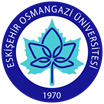 T.C. ESKİŞEHİR OSMANGAZİ ÜNİVERSİTESİ FEN BİLİMLERİ ENSTİTÜSÜ FİZİK ANABİLİM DALI LİSANSÜSTÜ ÖĞRENCİLERİ İÇİN DANIŞMAN TERCİH FORMUÖğrenci Bilgileri2.   Danışman Tercihi*,***Danışman tercih sırasının önemi yoktur.**Lisansüstü öğrenci talep eden öğretim üyeleri listesinden en az üç danışman tercihinde bulunulması zorunludur. Başvuru yapılan Bilim Dalında yeterli öğretim üyesi bulunmaması durumunda farklı bilim dalından öğretim üyeleri tercih edilebilir. ***Bu formun 20 Ocak 2023 Cuma gününe kadar öğrenci tarafından doldurulup imzalandıktan sonra Fizik Bölüm Sekreterliğine şahsen teslim ya da gkurkcuo@ogu.edu.tr adresine mail yoluyla iletilmesi gerekmektedir.Tarih:   İmza	Bu form öğrenci tarafından doldurulup imzalandıktan sonra Fizik Bölümü sekreterliğine teslim edilmelidir.2022-2023 Bahar Lisansüstü öğrenci talep eden öğretim üyeleriAdı Soyadı :NumarasıBilim Dalı Atom ve Molekül Fiziği   Genel Fizik   Katıhal Fiziği  Nükleer Fizik    Yüksek Enerji ve Plazma Fiziği   Öğretim Yılı/DönemiProgramYL                               DR SıraÖğretim ÜyesiTercih Gerekçesi1.2.3.BİLİM DALLARIÖĞRETİM ÜYELERİGENEL FİZİKProf. Dr. Gökhan SAVAROĞLUGENEL FİZİKDoç. Dr. Sadiye ÇETİNKAYA ÇOLAKGENEL FİZİKDoç. Dr. Gökhan KILIÇGENEL FİZİKDr. Öğr. Üyesi Ali ÇetinGENEL FİZİKDr. Öğr. Üyesi Sema KURTARANKATIHAL FİZİĞİProf. Dr. Ferhunde ATAYKATIHAL FİZİĞİProf. Dr. İdris AKYÜZKATIHAL FİZİĞİDoç. Dr. Mustafa AKARSUKATIHAL FİZİĞİDoç. Dr. Şadan KORKMAZKATIHAL FİZİĞİDoç. Dr. Seniye KARAKAYAKATIHAL FİZİĞİDr. Öğr. Üyesi Derya PEKERYÜKSEK ENERJİ VE PLAZMA FİZİĞİProf. Dr. Suat PATYÜKSEK ENERJİ VE PLAZMA FİZİĞİDr. Öğr. Üyesi Erkan İLİK 